MA 13.1. klo 17.30 - 20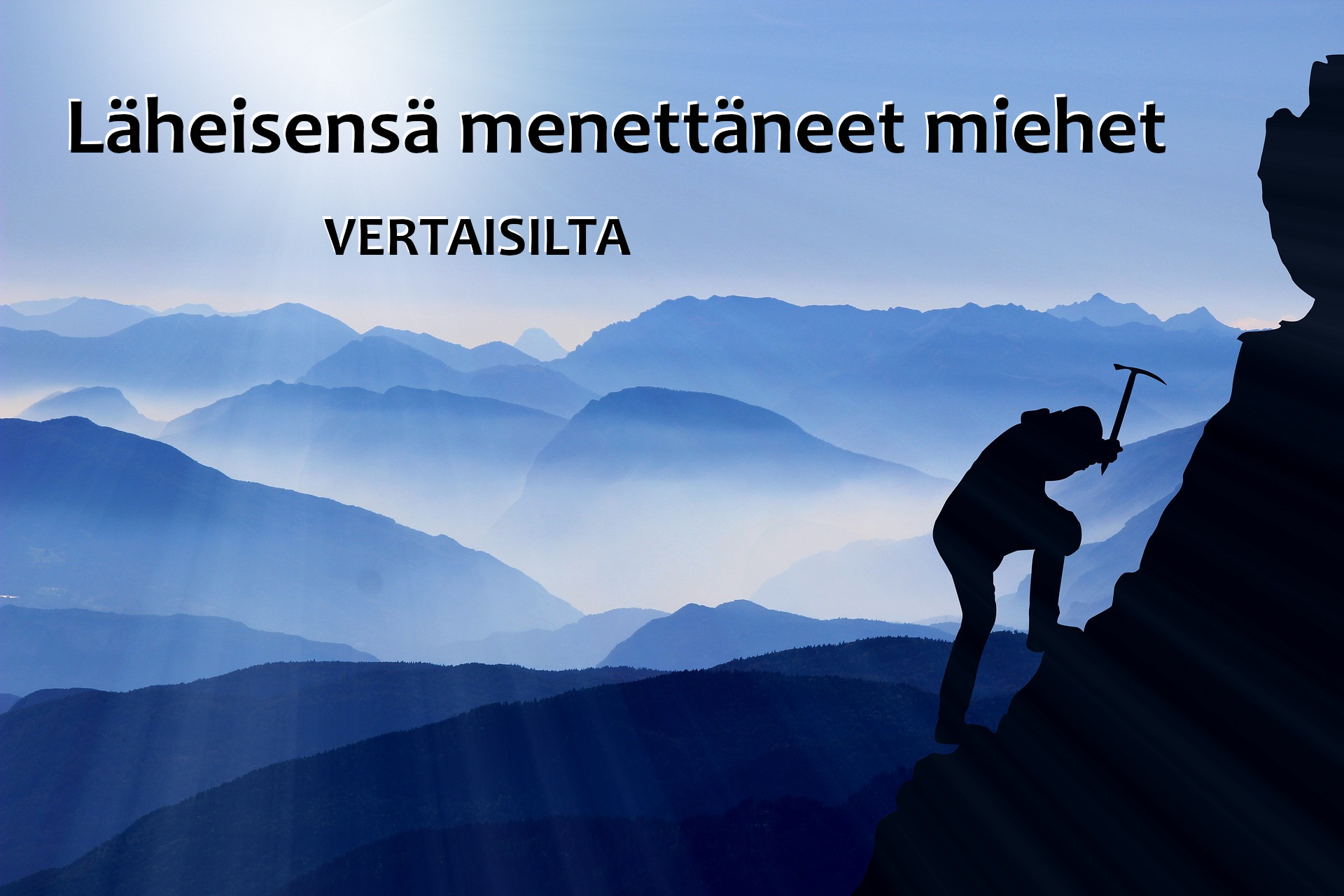       Maariankatu 6 b:n takkatilat, opastus ovellaTule tapaamaan toisia lapsensa tai puolisonsa menettäneitä miehiä! Psykologi alustaa surusta ja siitä selviytymisestä, minkä lisäksi on luvassa keskustelua, pientä purtavaa sekä saunomista.Tilaisuus on suunnattu työikäisille. Saatavilla on myös tietoa muista Turun seudulla järjestettävistä palveluista läheisen menettäneille. Lisätietoja: marja-liisa.suorlahti@turunkriisikeskus.fi tai p.044 4973 109
Tilaisuuden järjestävät Lounais-Suomen Mielenterveysseuran Feeniks-työ, Turun ja Kaarinan seurakuntayhtymä sekä Turun nuorten leskien vertaisryhmä.